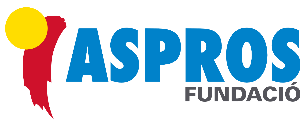 VACANT INFERMERIADiplomat/a en Infermeria.IMPRESCINDIBLE:CARNET DE CONDUIR I VEHICLE PROPIFORMACIÓ VALORABLE:Formació complementària específica en el camp de les discapacitat.FUNCIONS:Valorar la persona i elaborar el pla d’atenció d’infermeria.Vetllar perquè es compleixin les normes de confidencialitat de les persones usuàries i el respecte al dret a la intimitat.Aplicar les tècniques pròpies d’infermeria.Responsabilitzar-se de preparar, distribuir i controlar l’administració, i fer el seguiment de la medicació i dels tractaments prescrits pel professional mèdic.Fer una avaluació continuada de les necessitats bàsiques de les persones ateses.Potenciar, planificar i dur a terme mesures preventives i d’educació sanitària en coordinació amb serveis sanitaris, si escau.Vetllar pel benestar de la persona usuària durant la seva estada al centre fins que l’abandoni, procurant-ne el confort, so cal, aplicar mesures pal·liatives.Participar en les sessions adreçades a la planificació, la programació i l’organització de les tasques assistencials.Establir la comunicació interna entre els diferents torns de treball i registrar de forma escrita la informació necessària per garantir la continuïtat assistencial.Preparar i planificar les visites mèdiques externes de la persona usuària, i recollir, registrar i gestionar la informació resultant en coordinació amb la resta de l’equip.Coordinar-se administrativament amb l’àrea bàsica de salut pel que fa a la gestió de receptes, targetes sanitàries, vacunes, volants de derivació, etc.Desenvolupar la responsabilitat higienicosanitària.TIPUS DE CONTRACTE: JORNADA COMPLERTA EN TORNS ROTATIUS DE DILLUNS A DIVENDRES.CONTACTE: recursoshumans@aspros.cat- 673431253